Modalidad de Trabajo de GradoTítulo De Trabajo de GradoPor:Nombre(s) y Apellido(s) del (los) AutoresAprobado por:Ing. Nombre del Director, Ph.D.DirectorIng. Nombre del Codirector, M.Sc.Codirector (opcional)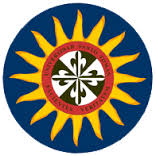 Facultad de Ingeniería MecatrónicaDivisión de Ingenierías y ArquitecturaUniversidad Santo TomásBucaramanga, Día de Mes de AñoFicha técnica del proyectoPara actualizar la tabla de contenido, selecciónela, clic derecho y seleccione actualizar campos. Tenga presente que, para actualizar automáticamente, todos los títulos y subtítulos deben estar con ese formato dado por Word.Introducción La introducción debe convencer al lector (en este caso el evaluador), que se está tratando de un problema de interés. Esta sección debe dar respuesta a los siguientes interrogantes: ¿Cuál es el problema? ¿Cuál es la estrategia para resolver el problema (metodología)? ¿Por qué es interesante e importante? ¿Porque no ha sido resuelto antes?,. De igual manera, se debe enunciar brevemente la finalidad y objetivos del trabajo, el impacto del proyecto en el campo de estudio al cual corresponda, y los beneficios prácticos que el mismo implique en la Ingeniería Mecatrónica. En esta sección no debe detallar los fundamentos teóricos, ni anticipar resultados, conclusiones o recomendaciones, ni presentar gráficos y/o fórmulas.Finalmente, debe hacer una breve descripción de la estructura del documento, explicando el contenido y propósito de cada una de las secciones del documento. Reglas- Máximo dos paginas No es un resumen por lo que no tiene que repetirse lo consignado en la sección anterior. Formulación del Problema¿Qué problema resolverá el proyecto?, defina claramente la problemática o fenómeno a cuya compresión o solución aportaría el proyecto, reseñando los antecedentes y el estado actual del estudio del tema. En proyectos de investigación y pasantías de investigación finalice con una pregunta de investigación.  En el caso de práctica empresarial se debe incluir un diagnóstico de la situación y el impacto esperado en la institución o comunidad. Justificación¿Por qué desarrollar este proyecto?, la respuesta a esta pregunta debe mostrar la pertinencia de resolver el problema de investigación. Esta puede deberse a un aporte teórico, la necesidad de solucionar o modificar la situación problemática, o la forma de utilizar los aportes teóricos, metodológicos o prácticos que puedan presentarse como resultado de la investigación.Finalmente, indique cómo se articula el proyecto con una o más líneas de investigación del programa. Objetivos 5.1. Objetivo GeneralEl objetivo general plantea la meta general que se desea alcanzar con el proyecto de grado, debe ser coherente con el título, la pregunta de investigación, y debe suponer una serie de tareas específicas que conformarán la base para el planteamiento de los objetivos específicos. 5.2. Objetivos EspecíficosLos objetivos específicos son los propósitos particulares que deben ser alcanzados para que el objetivo general se cumpla a cabalidad. Pueden representar etapas sucesivas del proceso de investigación, o simplemente definir propósitos paralelos con los cuales será evidenciado el éxito del proyecto.Los objetivos específicos deben formularse de tal manera que aporten a la consecución del objetivo general, sin repetirlo y abarcando aspectos de interés para el estudio. Reglas- Los objetivos deben iniciar con un verbo en infinitivo (analizar, determinar, comprobar, establecer, plantear, diseñar, indicar, verificar, entre otros) seguido del sujeto, del cómo se realizará la acción, y finalizando con el propósito de dicha acción.Los objetivos deben ser claros, precisos, alcanzables y verificablesAlcanceEl alcance establece las fronteras frente a distintas perspectivas. En este apartado, se establece el nivel de profundización de los entregables en camino a la culminación del proyecto. Dicho de otra forma, se requiere definir en forma clara toda instancia necesaria para lograr el desarrollo del proyecto mediante estudios explicativos con un sentido de entendimiento altamente estructurado. ¿Cómo identificar el alcance?Para lograr una correcta definición del alcance, es importante detallar y documentar la mayor cantidad de información relacionada con el proyecto en cuestión, se recomienda desarrollar las siguientes actividades:Defina los requisitos y/o exigencias que existen al desarrollar un proyecto, que puede ser de carácter técnico, legal, ambiental, etc.Identifique los interesados o “stakeholders” del proyecto, los grupos interesados y relacionados en la ejecución del proyecto, evidenciando la manera en que pueden afectar el desarrollo del mismo, tanto positiva como negativamente.Realice un desglose del proyecto y defina sus entregables con el fin de tener un mayor seguimiento durante la ejecución, y lograr garantizar el cumplimiento de los objetivos planteadosIdentifique los procesos del ciclo de vida que están dentro y fuera del alcance (Análisis, diseño, pruebas). Los principales procesos del ciclo de vida que está en el alcance y fuera de él. Por ejemplo, su proyecto puede incluir solamente la Fase de Análisis y no las de Diseño, construcción o pruebas.Especifique los tipos de datos que están dentro y fuera del alcance (financieros, pruebas, simulación, etc…). Es posible que su proyecto trabaje bien con alguno tipo de datos, por tanto use no use otros.Identifique las funcionalidades que están dentro y fuera del alcance.Alineando Objetivos y AlcanceCuando ha terminado de crear los objetivos y alcance, regrese y asegúrese de que todos están alineados. No debe tener objetivos que hagan referencia a entregables no definidos en los postulados del alcance. Si no está construyendo lo suficiente para satisfacer un objetivo, no será capaz de completar satisfactoriamente el objetivo. Igualmente, no se desea incluir entregables en el alcance del proyecto incapaz de conducir al alcance de los objetivos del proyecto. Si está proponiendo constituir entregables, y estos no ayudan a alcanzar los objetivos de su proyecto, requiere auto cuestionarse acerca del porqué es necesario que haga determinado desarrollo; esto es debido a que los objetivos describen el propósito del proyecto .  Marco de ReferenciaEn este capítulo se debe Responde a la pregunta: ¿Qué se conoce del objeto del proyecto? Este marco tiene como objetivo suministrar información sobre los resultados de estudios anteriores, teorías y metodología empleadas en proyectos similares al problema de investigación. El marco referencial servirá de base para la construcción del marco teórico en el proyecto final.El marco de referencia debe relacionar alternativas de solución previas para el problema específico, limitaciones y direccionar la originalidad del trabajo. Así, se podrá establecer la hipótesis sin declararla explícitamente. Para el proyecto de grado en Ingeniería Mecatrónica de la Universidad Santo Tomas, el fundamentación teórica y científica se incluye el marco teórico, conceptual, legal, tecnológico y científico. Además, se incluyen una sección “Condiciones Iniciales”, la mayoría de los proyectos vienen de trabajos previos, por lo que s esta sección deben presentar cuales fue el punto de partida del proyecto. Marco Teórico El marco teórico, consiste en presentar los principales planteamientos expuestos por los expertos, las conclusiones de las investigaciones recientes sobre el tema objeto del estudio y la postura del investigador respecto a la información revisada enmarcando la investigación en el marco construido. En esta parte del estudio en imprescindible realizar las respectivas citas bibliográficas o citas de pie de página, siguiendo criterios metodológicos definidos para tal efecto (consultar normas técnicas para la presentación de referencias bibliográficas).Para la elaboración del marco teórico es muy importante revisar estudios realizados por diferentes investigadores y así presentar las diferentes posturas y conclusiones que éstos han planteado en los informes de sus respectivas investigaciones. La mejor fuente de información para el marco teórico son los artículos que se publican en revistas especializadas. Marco LegalConsiste en precisar algunos conceptos o términos que se utilizarán en la investigación y se definen textualmente con el propósito de evitar diferentes interpretaciones de estos por parte del lector del documento y del informe de investigación.En algunos casos, cuando es necesario, se elabora el marco antropológico–filosófico, el cual sirve para fundamentar el estudio en algún paradigma o concepción antropológica y filosófica del hombre.Para el caso de las ciencias sociales el marco antropológico filosófico debería ser prioritario, sin embargo, esto no es así.Con los planteamientos antes presentados se está en condiciones de elaborar el marco de referencia del estudio a realizar.Todo investigador debe hacer uso de conceptos para poder organizar sus datos y percibir las relaciones que hay entre ellos. Un concepto es una abstracción obtenida de la realidad y, por tanto, su finalidad es simplificar resumiendo una serie de observaciones que se pueden clasificar bajo un mismo nombre.Algunos conceptos están estrechamente ligados a objetos y a los hechos que representan; por eso cuando se definen se busca asegurar que las personas que lleguen a una investigación determinada conozcan perfectamente el significado con el cual se van a utilizar los términos o conceptos a través de toda la investigación.El problema que nos lleva a la definición de conceptos es el de que muchos de los términos que se utilizan en las ciencias humanas son tomados del lenguaje vulgar y, generalmente, el investigador los utiliza en otro sentido.Los conceptos deben ser definidos mediante el significado general que se intenta dar al término y a las operaciones por las cuales serán representadas en el estudio.Marco LegalAspectos legales que enmarcan el estudio a realizar.Marco Tecnológico y Científico (Estado del Arte)Responde a la pregunta: ¿Qué se conoce del objeto del proyecto?, este marco tiene como objetivo suministrar información sobre los resultados de estudios anteriores, teorías y metodología empleadas en proyectos similares al problema de investigación.  Básicamente, el estado del arte debe responder las preguntas, ¿Qué trabajo existe relacionado con el problema específico? Y ¿Qué trabajos pueden ser utilizados como punto de partida considerando las hipótesis?Condiciones Iniciales del ProyectoLa mayoría de los proyectos han tenido desarrollos previos, en esta sección debe quedar claro cuál fue el punto de partida. En el caso de semilleros y proyectos de investigación debe quedar claro cómo se enmarca en el proyecto presentado en el Centro de Investigación.Equipo De Investigación Y Trayectoría (Para proyecto de Investigación o Pasantía de Investigación)Incluir aquella información que demuestre la pertinencia, trayectoria y capacidad tanto del grupo de investigación como del Director del proyecto, para desarrollar el proyecto propuesto. Diseño Experimental PreliminarLa metodología indica cómo se alcanzarán los objetivos específicos propuestos, y cómo se llegará a la obtención de los resultados. Esta debe ser capaz de reflejar con rigor científico, la estructura lógica y de ingeniería del proceso, desde la elección de un enfoque metodológico específico hasta la forma como se van a analizar, interpretar y presentar los resultados; generalmente las actividades son: revisión bibliográfica, procedimiento de recolección de información, diseño del sistema, simulación, técnicas de modelado, técnicas de análisis de datos, implementación, validación experimental, entre otras. Descripción de etapas y tareas (Subtitulo opcional puede usar un nombre más apropiado al proyecto)Según el orden de tareas establecido en el programa de trabajo del proyecto, describiendo de forma argumentativa las etapas y tareas que conducen a la solución del problema previamente definido, y delimitado con el alcance sujeto a los objetivos planteados. Resultados EsperadosEnumere los resultados verificables que se alcanzarán durante el desarrollo del proyecto. Especifique los criterios de verificación del logro de los mismos.Tabla 9-1. Ejemplo tabla de resultadosImpactosPresente los resultados del proyecto de manera clara y realista, de manera que se establezca cuáles son los beneficios esperados, cuál será  el uso del nuevo conocimiento y/o producto obtenido,  que  utilidad práctica tiene,  que  aporte teórico hace al conocimiento,   aporte metodológico o en procedimientos,     quienes  son  los  usuarios  potenciales  de  los  resultados: empresas, industrias, gremios, instituciones. Todos los impactos deben estar sujetos a un plazo (corto, mediano y largo), y a unos supuestos de condiciones necesarias para alcanzar dicho impacto.Tabla 00-2. Ejemplo impactosCronogramaEl   tipo   de   Cronograma recomendado para presentar el plan de actividades que oriente un trabajo de investigación es el de Gantt.Tabla 01-3. Ejemplo cronogramaPresupuestoTabla 02-4. Ejemplo presupuestoBibliografía ANEXOS (Opcional)Esta sección es opcional y se coloca material importante pero que no es fundamental para la comprensión de la tesis (de serlo no estaría en el apéndice).Incluya documentos u otros elementos que complementen el contenido del documento como manuales, catálogos, código, planos, entre otros.ANEXO A. FORMATO DE TABLAS, FIGURAS Y REFERENCIAS BIBLIOGRAFICAS A.1. Tablas y FigurasLas tablas y figuras se enuncian siempre en el párrafo inmediatamente anterior a la presentación de la tabla o figura. A continuación, se presenta un ejemplo para el formato de tabla(ver Tabla 3-1), junto a un ejemplo del formato de las figuras (ver Fig. 3-1). Observe que tanto tablas como figuras deben ir precedidas del número de la sección y el número de conteo secuencial. Tabla 3-1. Ejemplo de formato de tabla sección 3.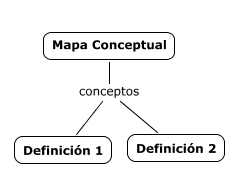 Figura 3-1. Ejemplo de formato de ilustraciones y figuras sección 3.Cuando presente figuras de otros autores, debe referenciar la fuente donde se obtuvo la imagen, para no incurrir en plagio. A.2. Referencias BibliografíasEs una lista de las fuentes bibliográficas empleadas para la formulación del proyecto como: libros, artículos, capítulos de libros, memorias de conferencia, catálogos, datasheets, patentes, entre otros. Reglas- Las referencias se seguirán de acuerdo a la IEEE.El encabezado de la sección de referencias debe seguir las normas del nivel “título”, sin embargo, no debe tener numeración. Todas las referencias se hacen en letra de 10 puntos.Todas las referencias están numeradas con números arábigos consecutivos que inician en 1 y siempre están encerrados en paréntesis cuadrados p.e. [1].Nunca use términos como “ver referencia [4]”, en su lugar use “ver [4]” o solamente [4].Si son varias referencias juntas, sepárelas con comas. Correcto [1], [2], [3]. Incorrecto [1,2,3]En la medida de lo posible, las referencias bibliográficas no deben exceder de 5 años atrás. No se admiten referencias de portales de internet que no brinden ningún respaldo, por ejemplo: wikipedia, el rincón del vago, monografías o similares.Siga la estructura de los siguientes enlaces:http://www.nait.ca/libresources/citations/ieee_examples.pdf  http://libguides.murdoch.edu.au/content.php?pid=144623&sid=1229928http://libguides.murdoch.edu.au/content.php?pid=144623&sid=1229932 Los tipos más comunes de fuentes de información son: libro , sección de libro , material audiovisual, artículo de revista científica , artículo de evento científico, patente, sitio web, página de sitio web, manual, hoja de datos, tesis, reporte técnico y estándar glosario (Opcional)Es recomendable cuando el trabajo tiene muchos símbolos o abreviaturas.TituloTituloModalidadLínea De Investigación (Materia eje para PI)Investigación, Práctica empresarial, Proyecto integrador (PI)DirectorAutoresObjetivo general y AlcanceObjetivo general y AlcanceResumenResumenResultadoIndicadorObjetivo RelacionadoAlgoritmo de controlSoftwareObjetivo específico 2Aspecto ImpactoSupuestoPlazoSocial, económico, académico, técnico o científicoCorto, Mediano o LargoACTIVIDADACTIVIDADACTIVIDADMESMESMESMESMESMESMESMESACTIVIDADACTIVIDADACTIVIDAD11223344DOCUMENTACIÓN Y REVISIÓN BIBLIOGRAFICADOCUMENTACIÓN Y REVISIÓN BIBLIOGRAFICADOCUMENTACIÓN Y REVISIÓN BIBLIOGRAFICADOCUMENTACIÓN Y REVISIÓN BIBLIOGRAFICADOCUMENTACIÓN Y REVISIÓN BIBLIOGRAFICADOCUMENTACIÓN Y REVISIÓN BIBLIOGRAFICADOCUMENTACIÓN Y REVISIÓN BIBLIOGRAFICADOCUMENTACIÓN Y REVISIÓN BIBLIOGRAFICADOCUMENTACIÓN Y REVISIÓN BIBLIOGRAFICADOCUMENTACIÓN Y REVISIÓN BIBLIOGRAFICADOCUMENTACIÓN Y REVISIÓN BIBLIOGRAFICA1Revisión bibliográficaCARACTERIZACIÓN DEL ESQUEMA DEL CARGO POR CONFIABILIDADCARACTERIZACIÓN DEL ESQUEMA DEL CARGO POR CONFIABILIDADCARACTERIZACIÓN DEL ESQUEMA DEL CARGO POR CONFIABILIDADCARACTERIZACIÓN DEL ESQUEMA DEL CARGO POR CONFIABILIDADCARACTERIZACIÓN DEL ESQUEMA DEL CARGO POR CONFIABILIDADCARACTERIZACIÓN DEL ESQUEMA DEL CARGO POR CONFIABILIDADCARACTERIZACIÓN DEL ESQUEMA DEL CARGO POR CONFIABILIDADCARACTERIZACIÓN DEL ESQUEMA DEL CARGO POR CONFIABILIDADCARACTERIZACIÓN DEL ESQUEMA DEL CARGO POR CONFIABILIDADCARACTERIZACIÓN DEL ESQUEMA DEL CARGO POR CONFIABILIDADCARACTERIZACIÓN DEL ESQUEMA DEL CARGO POR CONFIABILIDAD2Estudio del EsquemaESTUDIO DE REGLAMENTACION VIGENTE QUE PUEDA PRESENTAR INCOMPATIBILIDAD CON EL CARGO POR CONFIABILIDADESTUDIO DE REGLAMENTACION VIGENTE QUE PUEDA PRESENTAR INCOMPATIBILIDAD CON EL CARGO POR CONFIABILIDADESTUDIO DE REGLAMENTACION VIGENTE QUE PUEDA PRESENTAR INCOMPATIBILIDAD CON EL CARGO POR CONFIABILIDADESTUDIO DE REGLAMENTACION VIGENTE QUE PUEDA PRESENTAR INCOMPATIBILIDAD CON EL CARGO POR CONFIABILIDADESTUDIO DE REGLAMENTACION VIGENTE QUE PUEDA PRESENTAR INCOMPATIBILIDAD CON EL CARGO POR CONFIABILIDADESTUDIO DE REGLAMENTACION VIGENTE QUE PUEDA PRESENTAR INCOMPATIBILIDAD CON EL CARGO POR CONFIABILIDADESTUDIO DE REGLAMENTACION VIGENTE QUE PUEDA PRESENTAR INCOMPATIBILIDAD CON EL CARGO POR CONFIABILIDADESTUDIO DE REGLAMENTACION VIGENTE QUE PUEDA PRESENTAR INCOMPATIBILIDAD CON EL CARGO POR CONFIABILIDADESTUDIO DE REGLAMENTACION VIGENTE QUE PUEDA PRESENTAR INCOMPATIBILIDAD CON EL CARGO POR CONFIABILIDADESTUDIO DE REGLAMENTACION VIGENTE QUE PUEDA PRESENTAR INCOMPATIBILIDAD CON EL CARGO POR CONFIABILIDADESTUDIO DE REGLAMENTACION VIGENTE QUE PUEDA PRESENTAR INCOMPATIBILIDAD CON EL CARGO POR CONFIABILIDAD3Análisis e ImplicacionesANÁLISIS DETALLADO DEL CARGO POR CONFIABILIDAD Y SUS INTERELACIONES CON EL MEMANÁLISIS DETALLADO DEL CARGO POR CONFIABILIDAD Y SUS INTERELACIONES CON EL MEMANÁLISIS DETALLADO DEL CARGO POR CONFIABILIDAD Y SUS INTERELACIONES CON EL MEMANÁLISIS DETALLADO DEL CARGO POR CONFIABILIDAD Y SUS INTERELACIONES CON EL MEMANÁLISIS DETALLADO DEL CARGO POR CONFIABILIDAD Y SUS INTERELACIONES CON EL MEMANÁLISIS DETALLADO DEL CARGO POR CONFIABILIDAD Y SUS INTERELACIONES CON EL MEMANÁLISIS DETALLADO DEL CARGO POR CONFIABILIDAD Y SUS INTERELACIONES CON EL MEMANÁLISIS DETALLADO DEL CARGO POR CONFIABILIDAD Y SUS INTERELACIONES CON EL MEMANÁLISIS DETALLADO DEL CARGO POR CONFIABILIDAD Y SUS INTERELACIONES CON EL MEMANÁLISIS DETALLADO DEL CARGO POR CONFIABILIDAD Y SUS INTERELACIONES CON EL MEMANÁLISIS DETALLADO DEL CARGO POR CONFIABILIDAD Y SUS INTERELACIONES CON EL MEM4Análisis e ImplicacionesINFORME DE RESULTADOSINFORME DE RESULTADOSINFORME DE RESULTADOSINFORME DE RESULTADOSINFORME DE RESULTADOSINFORME DE RESULTADOSINFORME DE RESULTADOSINFORME DE RESULTADOSINFORME DE RESULTADOSINFORME DE RESULTADOSINFORME DE RESULTADOS5Informe de resultados, conclusiones y documentación finalFuente [Autor]Fuente [Autor]Fuente [Autor]Fuente [Autor]Fuente [Autor]Fuente [Autor]Fuente [Autor]Fuente [Autor]Fuente [Autor]Fuente [Autor]Fuente [Autor]CONCEPTOHoras porSemanaValor Hora[Pesos]Dedicación[Semanas]TOTAL[Pesos]Personal Personal Personal Personal Personal Director2$85.00020$3'400.000Autor del proyecto24$20.00020$9’600.000SUBTOTAL$13’000.000  Equipos  y  DocumentaciónEquipos  y  DocumentaciónEquipos  y  DocumentaciónEquipos  y  DocumentaciónEquipos  y  DocumentaciónPréstamo de equipo de cómputo con acceso a red y documentación pertinente con la regulación eléctrica 20$3.00020$1’200.000SUBTOTAL$1’200.000Suministros de oficina y variosSuministros de oficina y variosSuministros de oficina y variosSuministros de oficina y variosSuministros de oficina y variosPapelería y CD$150.000Digitación e impresión$200.000Fotocopias y empastes$250.000SUBTOTAL$600.000SUBTOTAL GENERAL$14’800.000Imprevistos (10%)$1’480.000TOTAL GENERALTOTAL GENERAL$16’280.000Fuente [Autor]Fuente [Autor]Fuente [Autor]Fuente [Autor]Fuente [Autor]Frecuencia de Modulación (Hz)Porcentaje de Modulación (%)IndicadorTiempo de simulación (s)253,50,9912